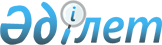 Об установлении публичного сервитута товариществу с ограниченной ответственностью "Казникель" для проведения разведки полезных ископаемых и геологического изучения на территории Жетижарского сельского округа в районе месторождения "Горностаевское"Постановление Бескарагайского районного акимата Восточно-Казахстанской области от 20 мая 2020 года № 152. Зарегистрировано Департаментом юстиции Восточно-Казахстанской области 22 мая 2020 года № 7105
      Примечание ИЗПИ.

      В тексте документа сохранена пунктуация и орфография оригинала.
      В соответствии с подпунктом 1-1) статьи 17, статьей 71-1 Земельного кодекса Республики Казахстан от 20 июня 2003 года, пунктом 2 статьи 31 Закона Республики Казахстан от 23 января 2001 года "О местном государственном управлении и самоуправлении в Республике Казахстан", акимат Бескарагайского района ПОСТАНОВЛЯЕТ:
      1. Установить товариществу с ограниченной ответственностью "Казникель" публичный сервитут на земельные участки общей площадью 861,0 га, сроком до 26 февраля 2022 года, для проведения разведки полезных ископаемых и геологического изучения на территории Жетижарского сельского округа в районе месторождения "Горностаевское", согласно приложению к настоящему постановлению.
      2. Государственному учреждению "Отдел земельных отношений Бескарагайского района Восточно-Казахстанской области" в установленном законодательством порядке обеспечить:
      1) государственную регистрацию настоящего постановления в территориальном органе юстиции;
      2) в течении десяти календарных дней после государственной регистрации настоящего постановления направление его копии на официальное опубликование в периодические печатные издания, распространяемые на территории Бескарагайского района;
      3) размещение настоящего постановления на интернет-ресурсе акима Бескарагайского района после его официального опубликования;
      4) принятие иных мер, вытекающих из настоящего постановления.
      3. Контроль за исполнением данного постановления возложить на исполняющего обязанности заместителя акима Бескарагайского района Алимбаеву А.М.
      4. Настоящее постановление вводится в действие по истечении десяти календарных дней после дня его первого официального опубликования. Перечень  земельных участков на которые установлен публичный сервитут (право ограниченного целевого использования)
					© 2012. РГП на ПХВ «Институт законодательства и правовой информации Республики Казахстан» Министерства юстиции Республики Казахстан
				
      Аким Бескарагайского района 

Ш. Байбеков
Приложение к постановлению 
акимата Бескарагайского района 
от 20 мая 2020 года № 152
    № п/п
Кадастровый номер участка
Землепользователь
Целевое назначение
Общая площадь, га
Площадь публичного сервитута, га
1
05-240-024-104
Абдрахманов  Талгат Хайруллович
Для ведения крестьянского хозяйства
1119,0
403,0
2.
05-240-024-118
Жаксыбаев  Мансур Ныгметович
Для ведения крестьянского хозяйства
822,0
47,0
3.
05-240-024-119
Давлетова  Разия Рамзиновна Вердиханова  Гюллерхан Рамзиновна
Для ведения крестьянского хозяйства
1260,0
332,0
4.
05-240-024-046
ТОО "Манап и К"
Для ведения сельскохозяй ственного производства
1500,0
79,0
Итого
861,0